Publicado en  el 23/02/2017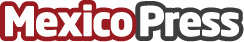 #YoNoDoyMordida, la iniciativa en contra de la corrupciónJóvenes empresarios de COPARMEX Nayarit han iniciado una campaña anticorrupción Datos de contacto:Nota de prensa publicada en: https://www.mexicopress.com.mx/yonodoymordida-la-iniciativa-en-contra-de-la Categorías: Comunicación Marketing Recursos humanos Nayarit http://www.mexicopress.com.mx